ACT Beta TestingUsersInstructions: Please select at least two users to login and test with. Leave your name next to the users that you login and test as. URL is https://mywcc.whatcom.edu/actUsernames to select from:admin1 - Omar Bonilla (Cascadia)admin2Paidsubscriber1 -Jesspaidsubscriber2public1public2reviewer1reviewer2trustedtester1trustedtester2vendor1vendor2All passwords are set to 4cce$$ibilitYThe vendors are set to Microsoft, so they should see the Microsoft products only.Feedback:Jess: I did a video of my walk through when I went in as a paid subscriber: https://screencast-o-matic.com/watch/cF1jFbFVrR I find the submit and products pages too similar. The populated list on the submit page does not let me add myself/school as a user of the product, it just takes me to the results (that’s not aiding in submitting). Clicking on “compliance requirements” in the products page didn’t take me anywhere. Under Products page (should this be titled something else? Product Evaluation?) I don’t understand why I’d select a college from a list when trying to see the list of colleges where a product is in use. I have a lot of strong opinions about how the testing info is defined and I feel very strongly this needs to be taken out or modified before piloting. We’re setting an expectation that I do not think is going to be compatible with the methodology defined by the trusted tester training we’re working on. Releasing it now with that format/language is going to give ideas (which will be seen as suggestions) for how to test and I guarantee some schools will start following that approach. When a user cannot type in a box shouldn’t there be some indicator/message explaining why they can’t? It seems like that would be an accessibility thing… I was able to mark a product not compliant when it was already marked not assessed.  -- it doesn’t stick, but it sure gives the impression that I’m able to make claims. Maybe those shouldn’t be buttons for people who just have permissions to view-only 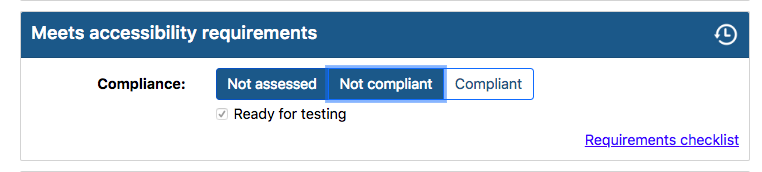 What are WCAG files? I’ve never heard of this. 508 compliance should be removed. It’s redundant and 508 does not apply to us, only to Federal gov’t (despite what testing vendors claim -- only trust .gov sites on this as vendors are using it to drum up business).I'm also uncomfortable with screen reader testing section. I think it should be cut.Overall, for now, I think we need to greatly limit the entire page about product results. Maybe even remove it until we actually have something in place for getting things tested. There are going to be a lot of people that see that and get angry that nothing's been tested - and rather than pay attention to why and what we're working on, they're going to freak out and complain.Omar:GeneralI would include confirmation dialogs for any changes to be written to the tracker.DashboardInstructionsSubmitProductsProduct SearchAfter activating Advanced Search, the Basic Search heading remains with an additional Advanced Search section underneath. This is confusing to users.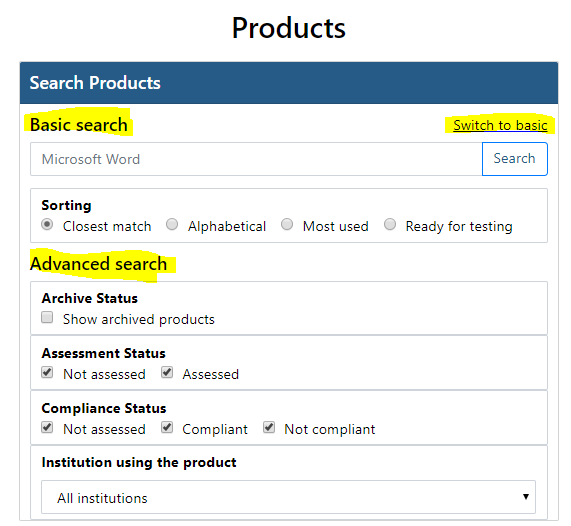 Individual Product PageOverview section: There is a checkbox that indicates whether or not a product is a website. If something isn’t a website, it would be helpful to have something else to indicate what exactly a product is. Is it software, hardware, and so forth, and I’m not sure how granular we want to be in terms of categorizing the products.  ADA VerificationWCAG Issues and Comments: A single text field for issues and comments might not be effective, as a single product may have myriad of issues with different timelines for resolution. If the idea is to track issues and resolutions over time, I think it would be best to have issues stored individually. Screen Reader Compliance: I don’t know if there should be a separate compliance section for screen readers outside of WCAG itself. Known issues with screen readers may be noted in the Issues section of WCAG.Institutions Using The Product: It would be more intuitive to display the institutions in a table or list, rather than a drop-down menu.Vendor with permissions to access product: Similarly to Institutions, vendors should be presented in a list or table, with a separate drop-down menu to add permissions for a new vendor.AdminVendors: Admins should be able to see the view permissions for each vendor and subsequently add/remove permissions from within the Manage Vendors page. Otherwise, you would have to jump to a product page, find the vendor in the drop-down menu, then add or remove the vendor.